Presseinformation»Ostfriesisches Komplott« von Lothar EnglertMeßkirch, Juli 2021Verschworen. Verraten. Verschieden.
Der beliebte Autor Lothar Englert lässt eine neue Kommissarin in Ostfriesland ermittelnNach seiner erfolgreichen Ostfriesland-Saga und weiteren Romanen über das historische Friesland wagt sich Lothar Englert auf neues Terrain. »Ostfriesisches Komplott« bildet den Auftakt einer neuen Krimireihe, in deren Zentrum die hartnäckige Ermittlerin Mieke Janßen steht. Bereits ihr erster Fall verlangt der Oberkommissarin einiges ab. Die Spur der drei Toten, mit denen sie sich konfrontiert sieht, führt schon bald in die Kreise hochrangiger Beamter und Politiker, die zu allem bereit sind, um ihre Pläne zu schützen. Doch Mieke Janßen lässt sich von der schillernden und protzigen Fassade der Eliten nicht blenden. Unter dem Einsatz ihrer eigenen Karriere ermittelt sie weiter und kommt langsam hinter eine Verschwörung, die bereits drei Menschen das Leben kostete. So dient Aurich, die Stadt im Herzen Ostfrieslands, als Bühne eines Intrigenspiels, das gelenkt wird durch niedere menschliche Eigenschaften wie Habgier und Geltungsdrang. Lothar Englert gelingt damit einmal mehr der Blick hinter die Fassade der populären Ferienregion.Zum BuchDrei Morde erschüttern Ostfriesland. Die Opfer scheinen nicht ausgewählt, man glaubt an Zufall, das Ergebnis zynischer Willkür. Doch schon bald wird klar, dahinter steckt ein perfider Plan.  Bei ihren Ermittlungen stößt Kommissarin Mieke Janßen auf eine Wand aus Schweigen. Doch die Kommissarin lässt sich nicht beirren und begibt sich auf die Suche nach dem Täter. Dabei verfolgt sie seine Spur bis in die höchsten Kreise Ostfrieslands …Der AutorLothar Englert ist in Brühl bei Köln geboren und lebt seit vielen Jahren in Aurich/Ostfriesland. Er war Berufsoffizier, ist verheiratet und hat zwei Töchter. Neben Satiren, Gesellschafts- und Kriminalromanen hat er vor allem historische Romane veröffentlicht. Besondere Beachtung fand seine dreibändige Ostfriesland-Saga, deren erster Band auf der Spiegel-Bestsellerliste stand. Mit „Ostfriesisches Komplott“ wirft er erneut einen Blick hinter die Kulissen seiner Wahlheimat Ostfriesland.Ostfriesisches KomplottLothar Englert313 SeitenEUR 13,00 [D] / EUR 13,40 [A]ISBN 978-3-8392-0069-8Erscheinungstermin: 7. Juli 2021Kontaktadresse: Gmeiner-Verlag GmbH Petra AsprionIm Ehnried 588605 MeßkirchTelefon: 07575/2095-153Fax: 07575/2095-29petra.asprion@gmeiner-verlag.dewww.gmeiner-verlag.deCover und Porträtbild zum Download (Verlinkung hinterlegt)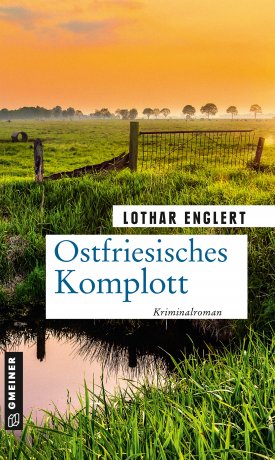 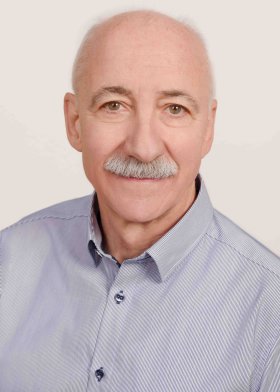                                                         © Fotostudio Erhardt, AurichAnforderung von Rezensionsexemplaren:Lothar Englert »Ostfriesisches Komplott«, ISBN 978-3-8392-0069-8Absender:RedaktionAnsprechpartnerStraßeLand-PLZ OrtTelefon / TelefaxE-Mail